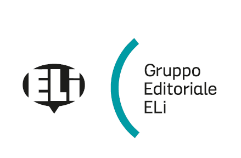 Scuola ...............................................................................................................................................................Anno scolastico ................................................. Sezioni ………………………………………………………Relazione per l’adozione del testo Atouts Commerce PlusCorso di francese specialistico per la Scuola secondaria di secondo grado a indirizzo economicoAutori: Anna Maria CrimiELI Edizioni, 2021Si propone l’adozione di questo testo per i seguenti motivi:il percorso di apprendimento chiaro, rigoroso ed equilibrato permette di acquisire il linguaggio settoriale in contesti professionali grazie a documenti autentici, una ricca varietà di attività graduate per lo sviluppo delle quattro abilità e una vasta offerta di materiali in video;il testo è fortemente orientato allo sviluppo delle competenze linguistiche, professionali e trasversali, grazie allo spazio dedicato alla pratica, incentrata sulla comunicazione e lo sviluppo di competenze specifiche. Numerosi sono gli esempi di dialoghi e simulazioni di situazioni professionali, i video tutorials professionali e i giochi di ruolo. La fraseologia e le funzioni comunicative, fornite in tabelle chiare, sono proposte in piccole pillole funzionali allo svolgimento delle attività di taglio pratico/comunicativo per una maggior efficacia. Il corso offre numerosi spunti di riflessione legate all’Educazione civica e ai temi dell’Agenda 2030. Inoltre le attività sono costruite per far emergere lo spirito critico e la capacità di argomentare degli studenti.La sezione Les Métiers des affaires presenta i principali mestieri legato al settore economico e offre consigli e strumenti per affrontare la ricerca di lavoro e l’ingresso nel mondo professionale. Sono presenti importanti e preziosi elementi di Finanza e Marketing.è ricco di attività di preparazione all’Esame di Stato e al DFP.le risorse extra permettono un lavoro inclusivo.soddisfa le indicazioni ministeriali specifiche relative alle diverse tipologie di libri di testo e di risorse digitali integrative (versione cartacea e digitale con contenuti digitali integrativi; versione digitale con contenuti digitali integrativi);Atouts commerce PLus si articola in 7 unità di teoria e pratica con attività di comprensione scritta e orale; 2 dossier di civiltà e numerose mappe concettuali. Atouts commerce Plus + Livre Actif scaricabile 	                           978-88-536-3319-4                       € 28.90